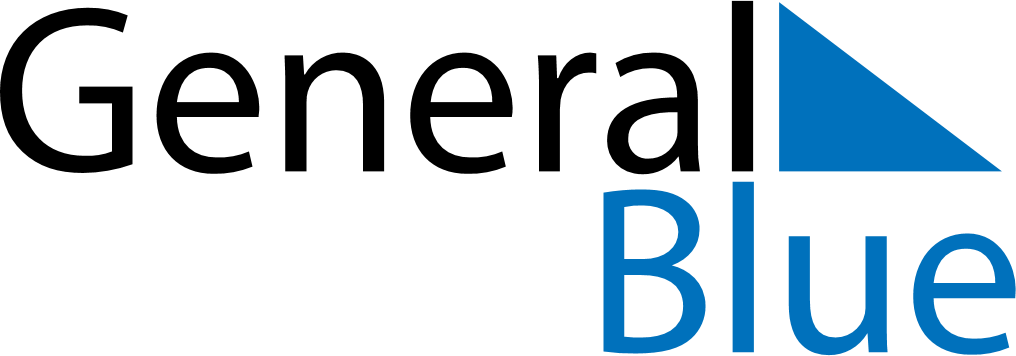 April 2021April 2021April 2021April 2021United Arab EmiratesUnited Arab EmiratesUnited Arab EmiratesMondayTuesdayWednesdayThursdayFridaySaturdaySaturdaySunday12334567891010111213141516171718First day of Ramadan19202122232424252627282930